川化集团有限责任公司生产水厂及青白江分公司场地土壤环境详细调查           及风险评估比选公告川化集团有限责任公司（以下简称川能川化集团）就厂区（生产水厂及青白江分公司）场地土壤环境详细调查及风险评估项目组织比选，诚邀符合资格条件的潜在比选申请人参与本项目的比选。一、项目概况1.项目名称：川能川化集团厂区（生产水厂及青白江分公司）场地土壤环境详细调查及风险评估项目2.资金来源：业主自筹3.项目地点：四川省成都市青白江区团结路4.工程规模：川能川化集团生产水厂及川能川化集团青白江分公司场地，面积约13万平方米（约200亩）。5.项目背景：川能川化集团成立于1956年4月，是一家以生产化肥和化工原料为主的综合性国有化工企业。2014年，按照国家去产能调结构政策要求，公司生产装置陆续关停、搬迁。2017年，青白江区政府将本场地及周边区域规划为智慧产业城，全力打造集“产、研、住”一体化、高端型、公园式的国际化中央商务区。6.工作内容：根据《川能川化集团场地土壤污染初步调查报告》及专家评审意见，按照国家有关环境标准和技术规范，开展土壤环境详细调查及风险评估，编制详细调查报告及风险评估报告，并通过环保行政部门评审、备案。7.服务期限：合同签订生效后的60个日历天。8.质量要求：场地土壤环境详细调查及风险评估报告通过环保行政部门评审、备案。二、比选申请人资格要求1.一般要求：（1）具有独立承担民事责任的能力；（2）具有良好的商业信誉和健全的财务会计制度；（3）具有履行合同所必须的设备和专业技术能力；（4）具有依法缴纳税收和社会保障资金的良好记录；（5）参加此项比选活动前三年内，在经营活动中没有重大违纪违法记录；（6）法律、行政法规规定的其他条件。2.资质要求：具有质量技术监督部门颁发的计量认证证书CMA（含土壤监测能力）。3.本项目 不接受 联合体参加比选。三、报名及购买比选文件请有意参加本项目竞争的比选申请人，请于 2020 年 3 月 18 日至 2020年 3 月 22 日，每日 9 时至 17 时（北京时间，下同）持以下资料在 川能川化集团安全环保部（生产管理部）集采中心 购买比选文件：1.购买人有效身份证、单位介绍信及法人代表授权委托书；2.注册于中华人民共和国的企业法人营业执照副本或事业单位法人副本；3.资质证书副本；以上资料除介绍信、法人代表授权委托书留存原件外，其他资料审查原件，留存加盖单位公章的复印件。4.比选文件收费为 200 元（人民币），售后不退。5.比选人不提供邮购比选文件服务。四、比选文件的递交截止时间及递交地点  1.比选申请文件递交的截止时间（比选申请截止时间，下同）为 2020 年 3 月   27日 10 时 0 分，地点为 川化集团一号楼四号会议室 。     2.逾期送达的或者未送达指定地点的比选申请文件，比选人不予受理。五、发布公告的媒体本比选公告在 川化集团有限责任公司官网（https://ch.scnyw.com/）          上发布。六、联系方式比 选 人： 川化集团有限责任公司     地    址： 四川省成都市青白江区团结东路311号     邮    编： 610301     联 系 人： 张先生     联系电话： 13880036129；028-89300633 电子邮件： 498120749@qq.com 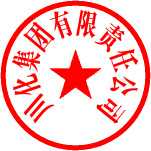  2020 年 3 月 18 日